ΕΝΩΣΗ  ΑΣΤΥΝΟΜΙΚΩΝ  ΥΠΑΛΛΗΛΩΝ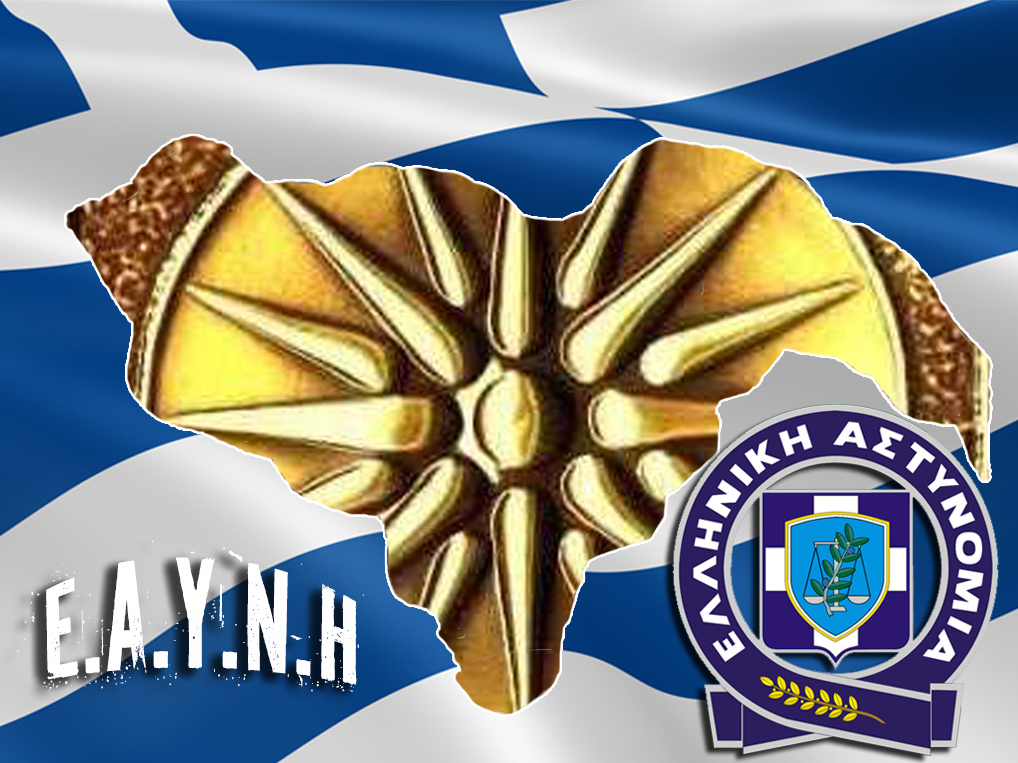 Ν.   Η  Μ  Α  Θ  Ι  Α  ΣΣ. ΠΕΤΡΟΥΛΑ  1  - Τ.Κ.  59100    Β Ε Ρ Ο Ι ΑΤΗΛ. 23310 74515 – 76639 - FAX 23310 -74515Πρόεδρος: ΜΟΥΡΤΗΣ Απόστολος  Γ. Γραμματέας: ΚΩΣΤΟΥΛΗΣ ΚωνσταντίνοςΙστοσελίδα: www.eaynh.gr Email: eaynhmathias@gmail.com                                                                                         ΕΞΑΙΡΕΤΙΚΑ ΕΠΕΙΓΟΝ                                                                                           Βέροια, 13 Ιανουαρίου 2017ΠΡΟΣ: Μέλη Ένωσης Αστυνομικών Υπαλλήλων Νομού Ημαθίας ΘΕΜΑ: « Αγωγή για τη δικαστική διεκδίκηση αναδρομικής διαφοράς αποδοχών σύμφωνα με απόφαση ΣτΕ »          Συναδέλφισσες και Συνάδελφοι, λκηρης ﷽﷽γφδοων a w paragraf; efarmog;hw toy n. 4093/2012 των οφειλομένων, υτές ;gh 9.35 + 50 eyr;v). Di;eyuynhshw toy Geniko;y Logisth;rioy toy Kr;atoywΣε συνέχεια προηγούμενης ενημέρωσης για το θέμα των αγωγών και λόγω της οικονομικής δυσκολίας πολλών συναδέλφων, η Ε.Α.Υ.Ν.Η. σας γνωρίζει ότι κατέθεσε για όλα τα μέλη της, αίτημα μη παραγραφής στο Νομικό Συμβούλιο του Κράτους με αποτέλεσμα να παρατείνεται έως τον Μάιο του 2017 το δικαίωμα αγωγής χωρίς κάποια παραγραφή. Κατόπιν αυτών όσοι συνάδελφοι επιθυμούν να προσκομίσουν έως 31-01-2017 τις αγωγές τους στο σωματείο οι οποίες και θα αποσταλούν ομαδικά ώστε να πάρουν σειρά προτεραιότητας, ενώ όποιος συνάδελφος επιθυμεί μπορεί να καταθέσει και μετά την ημερομηνία αυτή αγωγή ατομικά (επωφελούμενος μόνο της χρονικής παράτασης που εξασφάλισε το σωματείο) , αποστέλλοντας ο ίδιος και σε δικηγόρο της επιλογής του τα σχετικά έγγραφα. Σε κάθε περίπτωση η Ε.Α.Υ.Ν.Η. θα παρέχει οποιαδήποτε αρωγή στις αποφάσεις των συναδέλφων.    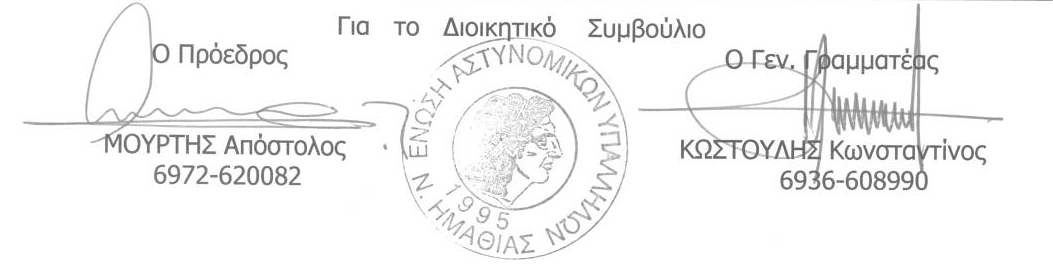 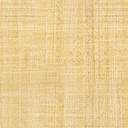 